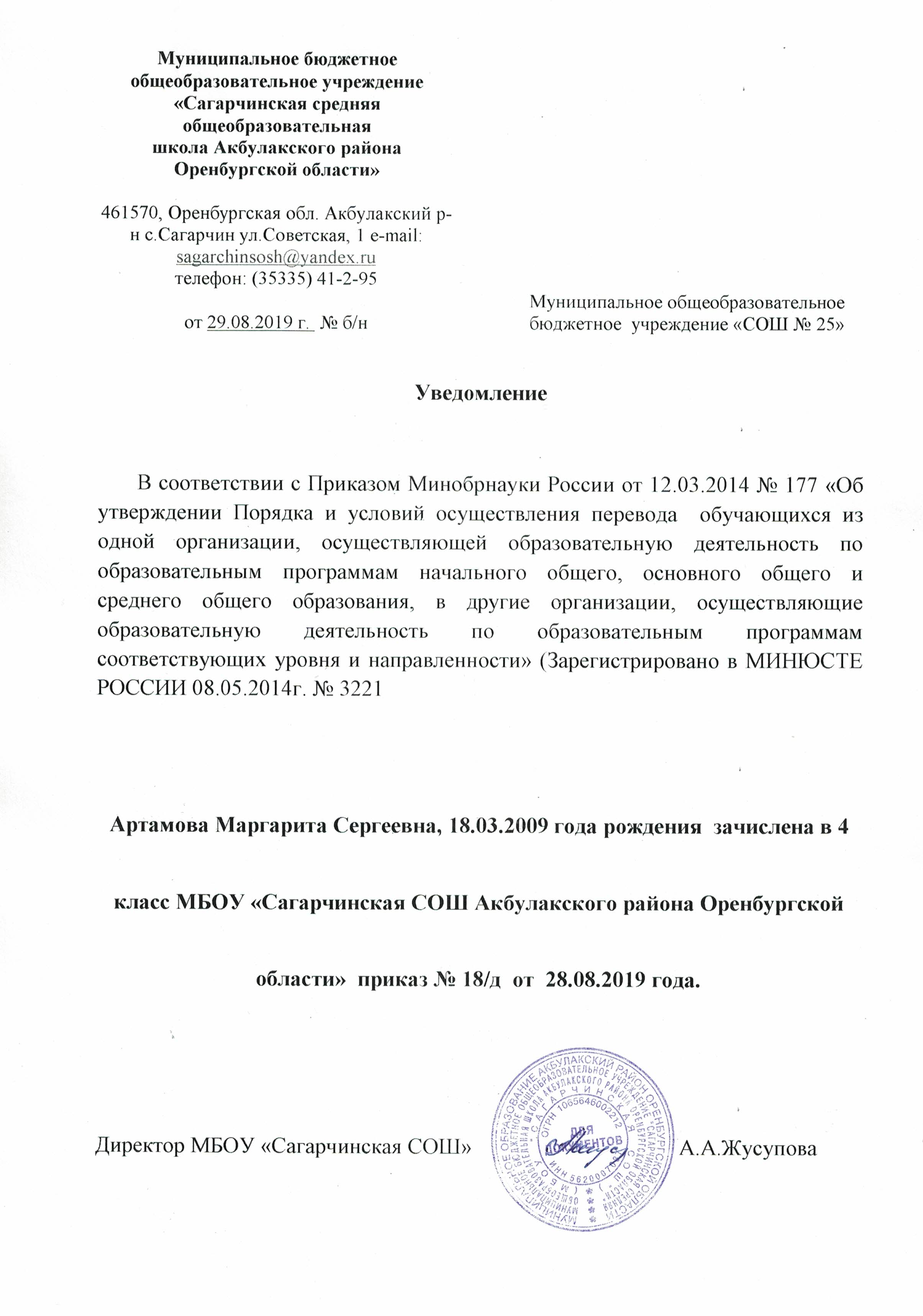 «Утверждаю»Директор школы                  А.А. Жусупова График работы спортивных секций на 2023-2024 уч.годв МБОУ «Сагарчинская средняя общеобразовательная школаАкбулакского района Оренбургской области»Название кружка(секции, ТО)Ф.И.О. преподавателяКлассКол-во учащихсяМестопроведенияВремя проведенияВолейболКоновалова Т.С.9-1115школа 16.00-17.30-вторник-четверг17.00-18.30-пятницаВолейболКоновалова Т.С.5-815школа16.00-17.30понедельник-17.00-18.30-пятницаЛегкая атлетикаКоновалова Т.С.1-416школа16.00-17.00(понедельник-четверг16.00-16.45-пятница)